                     Gallatin County Schools                                        Wallace Central Office Building75 BoardwalkWarsaw, KY  41095  Phone: 859-567-1820  Fax: 859-567-4528www.gallatin.kyschools.usLarry HammondSuperintendentRoxann BoothDirector of District Wide Services/DPPMichelle LawrenceChief information OfficerDirector of technologyTony JuryDirector of curriculum, instruction & assessmentJoann McCaughanDirector of Special EducationKelley Gamble Director of finance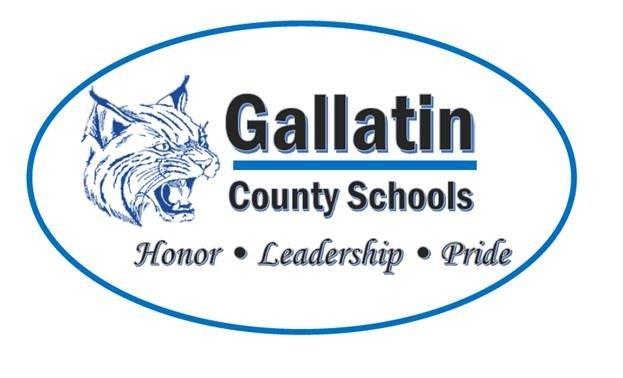 